CODE OF HONOR FOR CCC MEMBERS:				Effective Feb. 2024As followers of Jesus Christ, we all must align to, and uphold in our behavior, God’s standards for holiness.  Christ Covenant Coalition’s Code of Honor represents the expectations of behavior for a Christ follower, as well as standards for walking in agreement with each other in this network.  These standards are delineated in two dimensions: Vertical Responsibility and Horizontal Responsibility.1.  VERTICAL CODE OF HONOR:Vertical Responsibility outlines the expectations for CCC members regarding their personal relationship with God.A.  Upholding Biblical Standards of Purity:   - Sexual intimacy should only occur within the bounds of marriage, defined as a union between one biological man and one biological woman.   - Same-sex marriages are not recognized as legitimate.   - Participation in, or endorsement of, marriages outside the traditional biblical understanding is prohibited.   - Transgender behaviors and any actions not aligning with the binary gender concept outlined in Genesis 1:27 are not supported.   - Members should avoid situations that could be perceived as inappropriate, including opposite-sex members traveling and ministering together without additional company.   - Emotional entanglements that mimic romantic relationships outside of marriage, with either the opposite or the same sex, are prohibited.    - Addiction to pornography must be disclosed to a fellow CCC member for the purpose of seeking deliverance and repentance.      B.  Adherence to Doctrinal Creeds:- Members must uphold the core creeds of Christianity, including the Apostles', Nicene, Athanasian, and Chalcedonian Creeds, along with modern affirmations like the Lausanne Covenant.The Nicene /Constantinople Creed:  The Creed of Nicea and ConstantinopleThe Athanasian Creed:  Athanasian Creed | Christian Reformed ChurchThe Caledonian Creed:  Chalcedonian Creed | TheopediaThe Lausanne Covenant:  https://lausanne.org/content/covenant/lausanne-covenant           - Teaching or practicing anything considered heretical by the early church teachings, grounded in Scripture, is unacceptable.      C. Demonstrating Godly Character Traits:- Leaders should exhibit qualities as outlined in Scripture, such as trustworthiness, integrity, and a commitment to justice, avoiding corruption (Exodus 18:21), and maintaining a lifestyle that is above reproach, managing their households well, and showing hospitality (1 Timothy 3:1-13).2.  HORIZONTAL CODE OF HONOR:A.  Regarding Proper Ministry Relations:- Members must not engage in unethical recruitment practices from other churches or ministries, including, but not limited to, the solicitation and/or ministry of church members without commendation and/or approval of the local church leadership.- Interactions with individuals under another ministry's guidance must respect existing pastoral relationships and their respective doctrinal beliefs, except in cases of abuse, heresy, or character concerns.- Prophetic ministry should be conducted transparently, ensuring accountability.- Members should not promote their own agenda in the context of CCC gatherings without prior approval from CCC executive leadership	B.  Respect for diverse backgrounds and biblical points of view:-  Members should strive to create an inclusive environment that respects the diversity of backgrounds, cultures, and perspectives within the guidelines of their faith. Recognizing and valuing diversity can enhance the understanding and respect among members.	C.  Confidentiality and Privacy: - Members must respect the confidentiality and privacy of others, especially in matters shared within a pastoral or ministry context. Information should not be disclosed without explicit permission, unless there is a compelling ethical or legal reason to do so.	D.  Conflict Resolution:             - Members should value the importance of direct communication, forgiveness, and reconciliation in line with biblical principles (Matthew 18:15-17). We encourage members to resolve disputes amicably and privately before seeking formal mediation. Disputes between members that reach an impasse after attempts at reconciliation can be brought to the attention of a member of the council and or the overseeing Bishop of CCC 	E.  Social Media and Online Behavior:- Outline expectations for members' behavior on social media and online platforms should reflect the values of the Kingdom of God .( Matthew chapters 5-7) This includes avoiding slander, gossip, racist posts, so that the name of our Lord Jesus and CCC is not misrepresented in our online presence.F.  Regarding Honor in Financial Commitments:- Members are to exhibit honesty and integrity in financial dealings, avoiding deception in fundraising, loans, Ponzi schemes ,network marketing and investments.- Members should strive to fulfill their financial commitments to CCC faithfully.CONCLUSIONThese guidelines serve as parameters for proper Christian ministerial behavior and conduct. Anything outside of these parameters is considered a violation.Those who consistently violate these guidelines in spite of attempts to correct them demonstrate a different ministry philosophy than CCC which can result in expulsion from our official membership Whenever we bring correction it is with the aim of restoration in a spirit of humility and repentance, reflecting the teachings of Galatians 6:1-5. The CCC Council seeks to guide members back with gentleness, emphasizing self-examination and mutual support.As the need arises we will review this Code of Honor, allowing it to evolve and adapt to new challenges and insights. This ensures that the code remains relevant and effective in guiding the ethical standards of the CCC.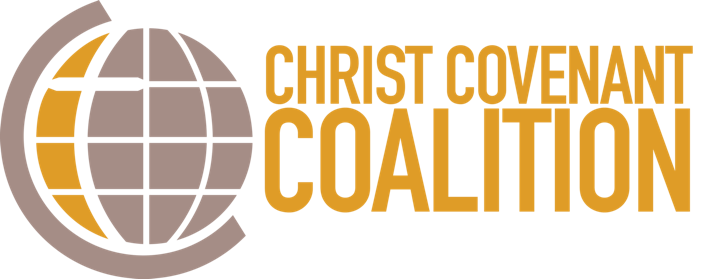 